Скотоводство. Крупный рогатый скотНовоселова, К. С. Особенности экстерьера коров-первотелок в СХПК-СХА (колхоз) «Первое мая» / К. С. Новоселова // Актуальные вопросы совершенствования технологии производства и переработки продукции сельского хозяйства. – 2019. – № 21. – С. 353–356.Рожнецов, А. Л. Оценка признаков телосложения экстерьера коров-первотелок в зависимости от их линейной принадлежности в СПК колхоз «Пригородный» / А. Л. Рожнецов // Актуальные вопросы совершенствования технологии производства и переработки продукции сельского хозяйства. – 2019. – № 21. – С. 347–350.Разведение и племенное хозяйствоАнисимова, Е. И. Характеристика экстерьерно-конституциональных типов симментальского скота в СПК «Абодимовский» / Е. И. Анисимова, О. В. Сычева // Эффективное животноводство. – 2019. – № 7. – С. 12–13.Васильева, Н. В. Выращивание голштинизированных телок немецкой и австралийской селекции в Приморском крае / Н. В. Васильева // Аграрный вестник Приморья. – 2019. – № 1. – С. 33–36.Влияние генотипа на молочную продуктивность коров / Л. В. Холодова, Н. Э. Секретова, Д. О. Тюлькин, М. А. Смирнова // Актуальные вопросы совершенствования технологии производства и переработки продукции сельского хозяйства. – 2019. – № 21. – С. 332–335.Воспроизводство крупного рогатого скота - эффективные методы контроля // Эффективное животноводство. – 2019. – № 6. – С. 86–87.Габидулин, В. М. Результаты полиморфизма гена Cаpn1, ассоциированного с показателями продуктивности скота абердин-ангусской породы / В. М. Габидулин, С. А. Алимова, А. А. Салихов // Известия Оренбургского государственного аграрного университета. – 2019. – № 5. – С. 238–240.Габидулин. В. М. Связь полиморфизма гена TG-5 с элементным статусом крови у коров абердин-ангусской породы / В. М. Габидулин, Х. Х. Тагиров, С. А. Алимова // Вестник Башкирского государственного аграрного университета. – 2019. – № 2. – С. 61–64.Генетический потенциал быков, используемых в качестве производителей в СПК колхоз «Пригородный» / Л. В. Холодова, М. А. Смирнова, Д. О. Тюлькин, Н. О. Тюлькин // Актуальные вопросы совершенствования технологии производства и переработки продукции сельского хозяйства. – 2019. – № 21. – С. 324–327.Герасимов, Н. П. Реализация генетического потенциала быков-производителей в герефордских стадах разной племенной ценности / Н. П. Герасимов // Вестник Бурятской государственной сельскохозяйственной академии им. В.Р. Филиппова. – 2019. – № 3. – С. 67–73.Егорашина, Е. В. Использование маркерной селекции в племенной работе со стадом молочного скота разных пород / Е. В. Егорашина, Р. В. Тамарова // Вестник Башкирского государственного аграрного университета. – 2019. – № 3. – С. 42–47.Использование телок бурой швицкой породы в селекционном процессе в ПСХК «Новомихайловский» / Д. В. Леутина, В. И. Цысь, Е. А. Прищеп, А. С. Герасимова // Вестник аграрной науки. – 2019. – № 4. – С. 56–60.Кодиров, П. А. Оценка племенной ценности быков производителей в хозяйстве ЗАО «Агрофирма Патруши» / П. А. Кодиров // Актуальные вопросы совершенствования технологии производства и переработки продукции сельского хозяйства. – 2019. – № 21. – С. 321–324.Койнова, А. Н. Генетика КРС: назад пойдешь - стадо потеряешь / А. Н. Койнова // Эффективное животноводство. – 2019. – № 7. – С. 39–43.Развитие мясного скотоводства в России с использованием генетического материала бельгийской голубой породы крупного рогатого скота / Т. Н. Грязнева, В. А. Гаврилов, Т. А. Кудинова, П. А. Игуменщев // Эффективное животноводство. – 2019. – № 7. – С. 48–50.Рожнецов, А. Л. Селекционно-генетические показатели линейной оценки коров-первотелок в СПК колхоз «Пригородный» / А. Л. Рожнецов // Актуальные вопросы совершенствования технологии производства и переработки продукции сельского хозяйства. – 2019. – № 21. – С. 344–347.Русских, Т. А. Влияние возраста первого осеменения на продуктивное долголетие коров черно-пестрой и холмогорской породы / Т. А. Русских, В. А. Бычкова // Вестник Башкирского государственного аграрного университета. – 2019. – № 3. – С. 58–63.Свяженина, М. А. Экстерьер скота голштинской породы / М. А. Свяженина // Известия Оренбургского государственного аграрного университета. – 2019. – № 5. – С. 217–219.Титова, С. В. Оценка быков по родословной / С. В. Титова // Актуальные вопросы совершенствования технологии производства и переработки продукции сельского хозяйства. – 2019. – № 21. – С. 376–379.Улимбашев, М. Б. Типы телосложения голштинского скота в зависимости от удельно-массового коэффициента / М. Б. Улимбашев // Вестник Башкирского государственного аграрного университета. – 2019. – № 3. – С. 69–74.Холодова, Л. В. Влияние отцов на продуктивные качества коров / Холодова Л. В. // Актуальные вопросы совершенствования технологии производства и переработки продукции сельского хозяйства. – 2019. – № 21. – С. 335–338.Кормление и содержание животныхАнализ современных способов определения качества молока / Г. Н. Самарин, А. Н. Васильев, А. К. Мамахай, В. А. Ружьев // Известия Оренбургского государственного аграрного университета. – 2019. – № 5. – С. 158–162.Биохимические показатели сыворотки крови коров алатауской породы, содержавшихся на разных высотах гор Кыргызской Республики / Н. Т. Омурзакова, Г. Т. Курманбекова, С. Т. Бейшеналиева, Б. У. Кыдыралиева // Вестник Алтайского государственного аграрного университета. – 2019. – № 7. – С. 79–84.Буцких, О. А. Влияние обработки концентрированных кормов УПК-50 на молочную продуктивность коров / О. А. Буцких, В. В. Горшков // Вестник Алтайского государственного аграрного университета. – 2019. – № 7. – С. 74–79.Борисова, П. П. О повышении молочной продуктивности крупного рогатого скота в условиях центральной Якутии / П. П. Борисова, Н. М. Алексеева, Н. А. Николаева // Эффективное животноводство. – 2019. – № 7. – С. 14–15.Васильева, Н. В. Выращивание голштинизированных телок немецкой и австралийской селекции в Приморском крае / Н. В. Васильева // Аграрный вестник Приморья. – 2019. – № 1. – С. 33–36.Влияние нового тканевого биостимулятора на уровень молочной продуктивности коров / Т. В. Куренинова, И. А. Пушкарёв, Т. Л. Силивирова [и др.] // Вестник Алтайского государственного аграрного университета. – 2019. – № 7. – С. 102–109.Вопросы эффективности производства говядины с использованием новой кормовой добавки «Глималаск-вет» / И. Ф. Горлов, Г. В. Федотова, М. И. Сложенкина, А. А. Мосолов // Орошаемое земледелие. – 2019. – № 1. – С. 59–62.Гончарова, Л. Н. Пригодность коров красно-пестрой породы разных линий к машинному доению на примере крестьянского хозяйства / Л. Н. Гончарова // Вестник Алтайского государственного аграрного университета. – 2019. – № 7. – С. 96–102.Еремкина, О. С. Хозяйственная характеристика продуктивных качеств коров при использовании в рационе адсорбирующей кормовой добавки / О. С. Еремкина // Известия Оренбургского государственного аграрного университета. – 2019. – № 5. – С. С. 220–222.Загайнова, К. О. Пути улучшения молочной продуктивности в хозяйстве СПК колхоз «Имени Ленина» / К. О. Загайнова // Актуальные вопросы совершенствования технологии производства и переработки продукции сельского хозяйства. – 2019. – № 21. – С. 304–306.Изменение удоя, состава и свойств молока при потреблении коровами сбалансированного кормового комплекса «Фелуцен» / В. Р. Минибаев, И. В. Миронова, Г. Ф. Латыпова [и др.] // Вестник Бурятской государственной сельскохозяйственной академии им. В.Р. Филиппова. – 2019. – № 3. – С. 79–86.Исаева, В. Д. Анализ молочной продуктивности коров в ЗАО «Авангард» Зеленодольского района Республики Татарстан / В. Д. Исаева // Актуальные вопросы совершенствования технологии производства и переработки продукции сельского хозяйства. – 2019. – № 21. – С. 312–315.Калашников, А. И. Биометод в технологической цепочке: почва-кукуруза-корова-молоко / А. И. Калашников // Эффективное животноводство. – 2019. – № 7. – С. 62–63.Молоко - продукт крайне важный для обеспечения нашей продовольственной безопасности. Задача аграриям поставлена на увеличение объёмов его производства, на постепенное вытеснение с нашего рынка зарубежных поставщиков. Но чтобы конкурировать с импортной молочкой нужно своей обеспечить два основных преимущества - это высокое качество и низкая себестоимость. И здесь на многих этапах пути к молоку помогают биотехнологии.Капай, Н. А. Приучение первотелок к машинному доению: без проблем и с дополнительным доходом / Н. А. Капай, Е. Е. Филиппова // Эффективное животноводство. – 2019. – № 6. – С. 58–59.Комбикормовые заводы для роста продуктивности молочного стада // Эффективное животноводство. – 2019. – № 7. – С. 58–60.Кудрин, М. Р. Мясная продуктивность крупного рогатого скота чёрно-пёстрой породы при жизни без постановки на откорм и после постановки на откорм / М. Р. Кудрин, А. Л. Шкляев // Актуальные вопросы совершенствования технологии производства и переработки продукции сельского хозяйства. – 2019. – № 21. – С. 372–376.Кудрин, М. Р. Показатели мясной продуктивности крупного рогатого скота чёрно-пёстрой породы до и после постановки на откорм по результатам убоя / М. Р. Кудрин, А. Л. Шкляев // Актуальные вопросы совершенствования технологии производства и переработки продукции сельского хозяйства. – 2019. – № 21. – С. 368–372.Новоселова, К. С. Молочная продуктивность коров в СПК колхоз «У ИЛЫШ» / К. С. Новоселова // Актуальные вопросы совершенствования технологии производства и переработки продукции сельского хозяйства. – 2019. – № 21. – С. 350–353.Новоселова, К. С. Связь молочной продуктивности коров-первотелок с экстерьером в СХПК-СХА (колхоз) «Первое мая» / К. С. Новоселова // Актуальные вопросы совершенствования технологии производства и переработки продукции сельского хозяйства. – 2019. – № 21. – С. 356–359.Перевозчиков, А. В. Биохимические и гематологические показатели крови коров-первотёлок при использовании в кормлении зерновой патоки / А. В. Перевозчиков, С. Л. Воробьёва // Известия Оренбургского государственного аграрного университета. – 2019. – № 5. – С. 247–249.Перевозчиков, А. В. Влияние зерновой патоки в рационах коров на качественные характеристики сырого молока и продуктов его переработки / А. В. Перевозчиков, С. Л. Воробьева, Г. Ю. Березкина // Аграрный вестник Урала. – 2019. – № 7. – С. 51–58.Пискунова, О. Г. Влияние качества кормов на возникновение микотоксикозов у крупного рогатого скота в хозяйствах Орловской области / О. Г. Пискунова, Н. А. Малахова, А. П. Лищук // Вестник аграрной науки. – 2019. – № 4. – С. 73–78.Рик, Г. Холин как незаменимое питательное вещество для коров во время транзитного периода / Г. Рик // Эффективное животноводство. – 2019. – № 7. – С. 67–68.Рожнецов, А. Л. Биохимический статус крови коров в зависимости от химического состава кормов / А. Л. Рожнецов // Актуальные вопросы совершенствования технологии производства и переработки продукции сельского хозяйства. – 2019. – № 21. – С. 306–309.Санова, З. С. Молочная продуктивность коров малораспространенных пород в условиях Калужской области / З. С. Санова // Эффективное животноводство. – 2019. – № 7. – С. 10–11.Слепцов, И. И. Оптимизация содержания мясного скота на пастбищах в условиях резко континентального климата Якутии / И. И. Слепцов // Вестник Алтайского государственного аграрного университета. – 2019. – № 7. – С. 121–128.Требования к качеству кормов для молочных коров различной продуктивности / Г. А. Симонов, В. М. Кузнецов, В. С. Зотеев [и др.] // Эффективное животноводство. – 2019. – № 7. – С. 82–83.Улимбашев, М. Б. Возрастные аспекты поведенческих особенностей телок красной степной и красно-пестрой пород / М. Б. Улимбашев, Ф. Х. Канкулова // Вестник Бурятской государственной сельскохозяйственной академии им. В.Р. Филиппова. – 2019. – № 2. – С. 103–109.Улимбашев, М. Б. Критерии выбора способа содержания коров в молочном скотоводстве / М. Б. Улимбашев // Эффективное животноводство. – 2019. – № 7. – С. 16–18.Улимбашева, Р. А. Продолжительность этологических реакций коров в условиях промышленной технологии производства молока / Р. А. Улимбашева, М. И. Теммоев, М. А. Тарчокова // Вестник Алтайского государственного аграрного университета. – 2019. – № 7. – С. 115–121.Фролов, А. И. Фитокомплекс в рационах новотельных коров / А. И. Фролов, О. Б. Филиппова // Эффективное животноводство. – 2019. – № 7. – С. 84–86.Характеристика биохимических показателей крови высокопродуктивных коров в период сухостоя под влиянием скармливания влажного плющеного зерна кукурузы / К. В. Киреева, И. А. Пушкарев, Т. В. Куренинова, Т. Л. Силивирова // Вестник Алтайского государственного аграрного университета. – 2019. – № 7. – С. 84–89.Харитонов, Е. Л. Повышение уровня обменной энергии и белка у коров путём введения добавки кормовой пробиотической «Бацелл-М» / Е. Л. Харитонов // Эффективное животноводство. – 2019. – № 7. – С. 80–81.Харламов, А. В. Влияние воздействия генов csn3 и lgb на показатели молочной продуктивности коров (обзор) / А. В. Харламов, В. А. Панин, В. И. Косилов // Известия Оренбургского государственного аграрного университета. – 2019. – № 5. – С. 223–225.Холодова, Л. В. Влияние материнских предков на уровень молочной продуктивности коров / Л. В. Холодова // Актуальные вопросы совершенствования технологии производства и переработки продукции сельского хозяйства. – 2019. – № 21. – С. 338–341.Холодова, Л. В. Влияние паратипических факторов на уровень молочной продуктивности коров / Л. В. Холодова // Актуальные вопросы совершенствования технологии производства и переработки продукции сельского хозяйства. – 2019. – № 21. – С. 341–344.Хохряков, Г. А. Биологические консерванты при силосовании кормовых культур как фактор, обусловливающий молочную продуктивность коров / Г. А. Хохряков, Е. М. Кислякова // Известия Оренбургского государственного аграрного университета. – 2019. – № 5. – С. 226–229.Чеченихина, О. С. Продуктивное долголетие дочерей быков-производителей голштинских линий / О. С. Чеченихина, О. Г. Лоретц // Аграрный вестник Урала. – 2019. – № 7. – С. 82–87.Шевелёва, О. М. Откормочные и мясные качества герефордского скота разного происхождения /О. М.  Шевелёва, Т. П. Криницина // Известия Оренбургского государственного аграрного университета. – 2019. – № 5. – С. 232–234.Эффективность выращивания тёлок разных генотипов / В. И. Косилов, Р. Г. Калякина, Н. К. Комарова [и др.] // Известия Оренбургского государственного аграрного университета. – 2019. – № 5. – С. 229–232.Эффективность скармливания высокопродуктивным лактирующим коровам в рационах комбикорма-концентрата и мергеля / Л. Н. Гамко, Е. А. Лемеш, А. В. Кубышкин, А. В. Кубышкина // Вестник Брянской государственной сельскохозяйственной академии. – 2019. – № 5. – С. 51–55.Выращивание и кормление молоднякаАбрамкова, Н. В. Эффективность выращивания молодняка крупного рогатого скота в индивидуальных домиках «Пласто» / Н. В. Абрамкова, С. В. Мошкина // Вестник аграрной науки. – 2019. – № 4. – С. 39–45.Аслалиев, А. Д. Оценка мясной продуктивности бычков галловейской породы, выращенных в условиях Забайкальского края / А. Д. Аслалиев, Д. Ц. Гармаев // Вестник Бурятской государственной сельскохозяйственной академии им. В.Р. Филиппова. – 2019. – № 2. – С. 130–134.Качественные показатели мяса симментальских тёлок разных генотипов / М. Д. Кадышева, С. Д. Тюлебаев, В. И. Корнейченко, В. И. Косилов // Известия Оренбургского государственного аграрного университета. – 2019. – № 5. – С. 244–246. Кизаев, М. А. Продуктивные качества бычков различных генотипов при промышленной технологии производства говядины / М. А. Кизаев, Е. А. Ажмулдинов, М. Г. Титов // Вестник Башкирского государственного аграрного университета. – 2019. – № 2. – С. 78–81.Койнова, А. Н. Выращивание телят как инвестиция в будущее / А. Н. Койнова // Эффективное животноводство. – 2019. – № 6. – С. 44–47.Любимов, А. И. Интенсивность роста и развития ремонтных телок черно-пестрой породы в зависимости от происхождения / А. И. Любимов, Ю. В. Исупова // Вестник Башкирского государственного аграрного университета. – 2019. – № 3. – С. 52–58.Михалёв, Е. В. Анализ роста ремонтного молодняка крупного рогатого скота и связь живой массы тёлок с их происхождением в ООО «Эмеково» / Е. В. Михалёв // Актуальные вопросы совершенствования технологии производства и переработки продукции сельского хозяйства. – 2019. – № 21. – С. 315–318.Малявко, И. В. Воздействие двигательной активности на качество спермы ремонтных бычков и воспроизводительную функцию коров / И. В. Малявко, Е. А. Кривопушкина, А. А. Менькова // Вестник Брянской государственной сельскохозяйственной академии. – 2019. – № 3. – С. 35–39.Перевозчиков, А. В. Динамика роста телят и их морфо-биологические характеристики крови при использовании в кормлении зерновой патоки / А. В. Перевозчиков, С. Л. Воробьева, И. М. Мануров // Вестник Ижевской государственной сельскохозяйственной академии. – 2019. – № 3 – С. 43–48.Прохорова, М. С. Рост и развитие чистопородных и помесных бычков /
М. С. Прохорова, С. В. Старцева // Известия Оренбургского государственного аграрного университета. – 2019. – № 5. – С. 235–237.Рост и развитие бычков в условиях центральной Якутии при использовании в их рационах местных минеральных кормовых добавок / М. Ф. Григорьев, В. В. Панкратов, А. Г. Черкашина, А. И. Григорьева // Вестник Бурятской государственной сельскохозяйственной академии им. В.Р. Филиппова. – 2019. – № 2. – С. 46–55.Рост и развитие бычков различных пород в условиях промышленной технологии / М. А. Кизаев, Е. А. Ажмулдинов, М. Г. Титов [и др.] // Вестник Бурятской государственной сельскохозяйственной академии им. В.Р. Филиппова. – 2019. – № 2. – С. 62–70.Характеристика волосяного покрова бычков калмыцкой породы в условиях Приморского края / В. В. Толочка, Д. Ц. Гармаев, В. И. Косилов, И. В. Миронова // Аграрный вестник Приморья. – 2019. – № 2. – С. 24–27.Шевелёва, О. М. Особенности роста и мясная продуктивность бычков породы шароле разных внутрипородных типов / О. М. Шевелёва // Вестник Бурятской государственной сельскохозяйственной академии им. В.Р. Филиппова. – 2019. – № 2. – С. 109–115.Экономическая эффективность использования кавитированных концентратов при выращивании молодняка крупного рогатого скота на мясо / Н. М. Ширнина, Б. Х. Галиев, С. А. Ворожейкина [и др.] // Известия Оренбургского государственного аграрного университета. – 2019. – № 5. – С. 240–243.Составитель: Л. М. Бабанина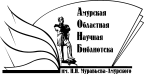 «Амурская областная научная библиотека имени Н.Н. Муравьева-АмурскогоОтдел библиографии и электронных ресурсов